Національний стандарт безпеки харчових продуктівНасіння олійних культур

ПередмоваЦим стандартом замінюється GB 19641-2005 «Стандарт щодо гігієни для насіння олійних культур». У порівнянні з GB 19641-2005 цей стандарт містить такі зміни:– Назву цього стандарту змінено на «Національний стандарт безпечності харчових продуктів – насіння олійних культур»;– Змінено органолептичні вимоги– Змінені фізико-хімічні показники;– Надано додаток.Національний стандарт безпеки харчових продуктівОбласть застосуванняЦей стандарт поширюється на насіння олійних культур для виробництва харчової рослинної олії.Терміни та визначенняЯдра із пліснявоюНепридатні до вживання ядра з видимою пліснявою; ембріон, ендосперм або сім'ядолі помітно пошкоджені, що робить їх непридатними для споживання.Технічні вимогиОрганолептичні вимоги          Органолептичні вимоги повинні відповідати положенням таблиці 1.
Таблиця 1 Органолептичні вимогиГраничний вміст токсичних і шкідливих пліснявих грибів і насіння рослинМежі вмісту токсичних і шкідливих пліснявих грибів і насіння рослин повинні відповідати положенням таблиці 2.Taблиця 2 Граничний вміст токсичних і шкідливих пліснявих грибів і насіння рослин3.3. Граничні межі забруднюючих речовин та  вмісту мікотоксинів3.3.1 Межі вмісту забруднювачів повинні відповідати положенням GB 2762.3.3.2 Межі вмісту мікотоксинів повинні відповідати положенням GB 2761.3.4 Граничні межі залишків пестицидівЗалишки пестицидів повинні відповідати положенням GB 2763.4 ІншіМаркування трансгенного насіння олійних культур повинно відповідати відповідним положенням.Додаток A Методи дослідження  насіння дурмануІдентифікація1.1 Морфологічні характеристикиНасіння дурману маж круглу, довгасту, ниркоподібну, трикутну або овальну форму, широку яйцеподібну форму, довжину близько 3 мм ~ 5 мм і ширину 2,5 мм ~ 4,0 мм. Воно плоске з обох боків і досить товсте або потовщене ззаду, з гладкими краями або звивистими виступами. Воно має шкірясту насіннєву коробочку, є блідо-жовтим, коричневим, від коричневого до темно-коричневого кольору і має злегка зморшкувату поверхню або злегка (очевидно) або злегка (очевидно) увігнуту, з (або без) грубої текстури та ямкою. Вони довгі і трикутні, дельтоподібної або Т-подібної форми, іноді їх поверхні часто покриті залишками білого підвіски. Насіння містить велику кількість білого ендосперму, а зародок часто кільцеподібний або кампілотропний, і лише небагато прямих. На рисунку А.1 зображені всі види насіння дурману.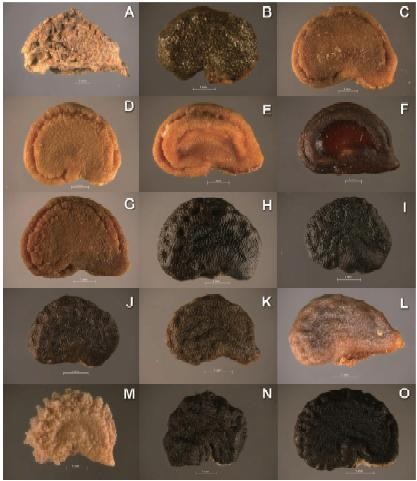 Рисунок A.1 Фото насіння дурману [1]A.1.2 ВизначенняОб’єкт з морфологічними характеристиками, описаними в A.1.1, можна ідентифікувати як дурман.Якісний колориметричний тест на алкалоїдиПринцип Атропін та інші алкалоїди, що містяться в зразках, після екстрагування мають колірну реакцію з димою азотною кислотою та розчином гідроксиду калію..РеагентиАміачна вода  (1 + 1).Етер.Соляна кислота (1 + 5).Хлороформ.Безводний сульфат натрію.Димуча азотна кислота.KOH – розчин етанолу (100г/л).Хід аналізуПомістіть приблизно 30 насінин дурману в ступку, додайте аміачну воду (1 + 1) до стану змочування, потім розітріть до в’язкого стану, додайте ефір і розтріть тричі по 10 мл кожен раз, змішайте ефір у ділильній воронці, додайте 10 мл соляної кислоти (1 + 5), збовтайте і екстрагуйте протягом 1 хв, відокремте шар соляної кислоти в іншу ділильну воронку, додайте аміачну воду (1 + 1) і довести до утворення лугу, струсити і екстрагувати 1 мм 10 мл хлороформу,  повторити цей крок ще раз , з’єднати отримані шари хлороформу, сконцентрувати з безводним сульфатом натрію до 0,5 мл і відкласти.Наберіть 0,2 мл розчину зразка в невелику випарювальну посудину, випаріть розчинник до висихання, додайте 4 краплі димучої азотної кислоти для розчинення залишку, випаріть до висушування на водяній бані до жовтого кольору, додайте кілька крапель гідроксиду калію - розчин етанолу (100 г/л) після охолодження його колір стає фіолетово-пурпуним, а потім червоним. Цю реакцію дають атропін, гіосціамін і скополамін.Якісний метод ТШХПринципПісля екстрагування атропіну та інших алкалоїдів, що містяться в зразку, відокремлюють тонким шаром, потім проявляють хромогенним реагентом і, нарешті, порівнюють з контрольними стандартами.Реагенти  Силікагель G тонкошарова пластина: товщина 0,3 мм~0,5 мм, активувати при 105°C протягом 1 години, відкласти в сушарку.Розчинник, що проявляє: метанол - водний аміак (200 + 3).            Реактив: Зважте 0,85 г гіпонітрату вісмуту, додайте 10 мл крижаної оцтової кислоти та додайте 40 мл води для розчинення.  Візьміть 5 мл, додайте 5 мл розчину йодиду калію (4 г йодиду калію, розчиненого в 5 мл води), додайте 20 мл крижаної оцтової кислоти та розведіть водою до 100 мл.            Стандартний розчин атропіну: Зважити 120,0 мг атропіну сульфату, розчинити в 10 мл води, додати аміак (1 + 1) до утворення лугу, двічі екстрагувати хлороформом по 8 мл кожного разу; Екстракт хлороформу висушують невеликою кількістю безводного сульфату натрію, фільтрують у колориметричну пробірку об’ємом 20 мл з пробкою, потім промивають фільтр невеликою кількістю хлороформу, промивну рідину з’єднують у колориметричну пробірку, додають хлороформ до 20 мл, кожен мілілітр цього розчину еквівалентний 5,0 мг атропіну.           Стандартний розчин скополаміну: Зважити 145,0 мг скополаміну гідроброміду, розчинити в 10 мл води, додати аміачну воду (1 + 1) до утворення лугу, двічі екстрагувати хлороформом по 8 мл кожного разу; Екстракт хлороформу висушують невеликою кількістю безводного сульфату натрію, фільтрують у колориметричну пробірку об’ємом 20 мл з пробкою, потім промивають фільтр невеликою кількістю хлороформу, промивну рідину з’єднують у колориметричну пробірку, додають хлороформ до 20 мл, кожен мілілітр цього розчину еквівалентний 5,0 мг скополаміну.Хід аналізуНа 2 см нижнього кінця планшета для ТШХ капніть 10 мкл стандартного розчину атропіну та скополаміну та 30 мкл ~ 100 мкл концентрованого екстракту зразка, кожен з інтервалом 1,5 см, який поміщають у проріз, який попередньо насичений проявляючим агентом, коли фронт розчинника проявляється до 10 см ~ 15 см, видаліть і випаруйте проявуючий агент для висихання, розпиліть хромогенний агент, коли на ньому з'являються оранжево-червоні плями, це позитивна реакція.Додаток B Методи виявлення маткових ріжкокIдентифікаціяМорфологічні характеристикиМаткові ріжки мають подовжену смужку або бананоподібну форму, іноді злегка плоску, 3 мм ~ 10 мм в довжину і 1 мм ~ 7 мм в товщину, чорного або фіолетового кольору зовні, з поздовжніми борозенками і поперечними тріщинами. Він крихкий і легко ламається, його розріз плоский, тупий багатокутний або овальний, а центр білий, сірий або рожево-білий. Склероції можуть проростати і виробляти строму після спокою; неплідна строма має тонку ніжку і плоску кулясту голівку діаметром 1 мм ~ 2 мм, яка червоно-коричнева, і на зовнішньому краю росте необроблений перитецій.1.2 Зрізи тканиниЗамочіть маткові ріжки у воді на 24 години, розгорніть, прищипніть до картоплі або моркви в середині, щоб закріпити і наріжте маленьким скальпелем на дрібні, наскільки це можливо тонкі скибочки, підфарбуйте розчином метиленового синього (1 г/л) і спостерігайте під мікроскоп, який покаже його добре організовану тканину.Якісні тести на червоний пігмент маткових ріжок та алкалоїдів ріжокРеагентиРозчин винної кислоти (20г/л).Безводний ефір.Насичений розчин бікарбонату натрію.Аміачна вода (1 + 1).Хлороформ.Розчин p-диметиламінобензальдегіду: Зважте 0,125 г p-диметиламінобензальдегіду, додайте 100 мл розведеної сірчаної кислоти (повільно влийте 65 мл сірчаної кислоти в 35 мл води, перемішайте та охолодіть) до розчинення, потім додайте 0,1 мл розчину хлориду феруму (50 г/л розчину ), і перемішати.Безводний етанол: спостерігайте за довжиною хвилі 365 нм під ультрафіолетовим світлом, він без флуоресценції.Хід аналізу20 підозрюваних маткових ріжок помістити в ступку, додати розчин винної кислоти (20 г/л) і розтерти до в’язкого стану, ретельно розтерти тричі з ефіром по 10 мл кожен раз, з’єднати шари ефіру в пробірці, а залишок залишити в ступці. Додайте 0,5 мл насиченого розчину бікарбонату натрію в пробірку, струсіть, і шар розчину бікарбонату натрію стане червоним, що означає, що виявляється червоний пігмент маткових ріжок.Взяти залишки, додати аміачної води (1 + 1) і розтерти до лужного стану, тричі екстрагувати хлороформом по 10 мл, з’єднати шар хлороформу і розділити на дві частини. До однієї частини обережно додають 2 мл розчину диметиламінобензальдегіду, і на поверхні контакту між двома шарами рідини з’являється синьо-фіолетове кільце, через кілька хвилин шар хлороформу змінюється на синій, що означає виявлення алкалоїдів ріжків. Іншу частину екстракту хлороформу поміщають в пробірку, і хлороформ випаровується на гарячій водяній бані, а залишок розчиняється етанолом і спостерігається під ультрафіолетовим світлом з довжиною хвилі 365 нм, демонструючи сильну синю флуоресценцію, що означає, що виявляються алкалоїди ріжок.ФормулаЗважте 1000 г (m1) зразка та зважте після виявлення ріжок (m2), обидва з точністю до 1 г. Вміст ріжків (w) має бути представлений як масова частка:    Де:                  w= m1/ m2×100%	(B.1)


w-- Вміст ріжок  в зразку, %;m2-- Маса ріжок в пробах в грамах; 
m1-- Маса зразка, в грамах.     Результати має бути обрахований до  трьох  значущих цифр.Довідка[1] BYE, SOSAV. Molecular Phylogeny of the Jimsonweed Genus Datura (Solanaceae) [J].Sys- tematicBotany,2013,38(3) :818-829.   Об’єктПокажчикАналітичний методБлиск і запахМає звичайний блиск і запах відповідний для такого роду продуктівGB/T5492Ядро з пліснявою / % сої ≤1.0Відберіть запліснявіле ядро відповідно до положень щодо перевірки невідповідного зерна у GB/T5494, зважте та розрахуйте вміст1.0Відберіть запліснявіле ядро відповідно до положень щодо перевірки невідповідного зерна у GB/T5494, зважте та розрахуйте вміст2.0Інші ≤2.0Об’єктПокажчикАналітичний методНасіння дурману та інших отруйних рослин а/(зернокілограм)
 Соя, ріпак  ≤1Додаток AМаткові ріжки (хвороба) /%Ріпак ≤ 
Інші0.05Може не виявлятисьДодаток Ba Crotalaria spp., Agrostemma githago L., Ricinus communis L. та інше визнані шкідливим для здоров'я насіння.a Crotalaria spp., Agrostemma githago L., Ricinus communis L. та інше визнані шкідливим для здоров'я насіння.a Crotalaria spp., Agrostemma githago L., Ricinus communis L. та інше визнані шкідливим для здоров'я насіння.